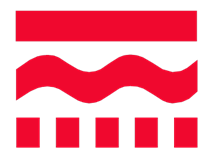 Uddannelsesprogram for hoveduddannelsesstilling i RadiologiVedAfdeling 1, stedAfdeling 2, stedAfdeling 3, stedRegion XXHoveduddannelseslægeStillingsnummerAnsættelsesperioderDen indledende del af uddannelsesprogrammet er revideret af de regionale uddannelsesråd/uddannelsesudvalg i radiologi i samarbejde med Dansk Radiologisk Selskabs Koordinerende Uddannelsesråd efterår 2017 Uddannelsesprogrammet er vedlagt bilag: Præsentation af afdelingerneRotationsplan på afdelingerneKompetenceskema/placering af logbogens underskrifter i hele uddannelsesforløbetIntroduktionRadiologi er et spændende og alsidigt speciale, som omfatter diagnostik ved hjælp af forskellige medicinske billedsystemer: røntgen, ultralyd, computer tomografi (CT) og magnetisk resonans (MR), samt forskellige billedvejledte invasive procedurer. Den billeddiagnostiske afdeling er en central afdeling på ethvert hospital og er en tværgående samarbejdspartner for de øvrige kliniske afdelinger. De diagnostiske samt terapeutiske procedurer forudsætter en tæt kommunikation med de henvisende klinikere for at sikre hensigtsmæssige strategier.Det kræves derfor, at en speciallæge i radiologi ikke alene behersker visuelle analytiske evner og diagnostisk viden, men også en viden om, hvordan konkrete diagnostiske problemer løses for at belyse den kliniske problemstilling bedst muligt, både med hensyn til valg mellem en stor mængde af forskellige tekniske muligheder og med hensyn til mulig digital efterbehandling af det primære billedmateriale. Det overordnede mål med hoveduddannelsesstillingen er at gøre den uddannelsessøgende så erfaren, at vedkommende kan varetage de fleste opgaver på en afdeling selvstændigt, subsidiært at arbejde i en radiologisk praksis. Uddannelsen bygger videre på de kompetencer som er erhvervet under introduktionsuddannelsen. Ved en rotation mellem flere radiologiske afdelinger opnås dels indgående kendskab og erfaring med de forskellige modaliteter, men også en præsentation af de radiologiske emneområder, som kan danne basis for beslutning om yderligere specialisering og videreudvikling som speciallæge. Ved rotationen udvides og funderes den uddannelsessøgendes evner indenfor billedtolkning, diagnostik, beskrivelse samt intervention/behandling.De minimums kompetencer som skal opnås er beskrevet i ”Målbeskrivelsen for hoveduddannelsen i radiologi, maj 2014”. Det er et krav at hoveduddannelsen foregår på mindst 2 afdelinger. Uddannelsesprogrammet (dette dokument med bilag) er en beskrivelse af hvordan de kompetencer som er beskrevet i målbeskrivelsen læres på de afdelinger som stillingen indeholder. For at forstå og udnytte uddannelsesprogrammet er det vigtigt at have sat sig ind i målbeskrivelsen.For den enkelte læge i hoveduddannelse udarbejdes en personlig uddannelsesplan, som beskriver hvornår og hvordan kompetencerne erhverves på netop disse afdelinger. Opnåelsen af kompetencerne attesteres i den elektroniske logbog logbog.net.Uddannelsesforløbet Uddannelsen til speciallæge i radiologi består af 12 måneders introduktionsuddannelse og efterfølges af 48 måneders hoveduddannelse. Under hoveduddannelsen skal gennemføres dels specialespecifikke kurser, dels generelle kurser samt forskningstræningskursus.De 11 specialespecifikke kurser er den uddannelsessøgende tilmeldt samtidig med ansættelsen i hoveduddannelsesstilling, og der informeres direkte fra hovedkursuslederen.Det er vigtigt at den uddannelsessøgende sammen med sin vejleder/uddannelsesansvarlige overlæge i starten af ansættelsen vurderer om kursusrækken passer til netop dette forløb på afdelingen. Vedrørende information om kurser og tilmelding til de generelle kurser og forskningstræningen er dette beskrevet i målbeskrivelsen. Kompetenceudvikling og logbogsattestation:Kompetenceudviklingen vil ske ved en rotation rundt i den enkelte afdeling under ansættelsen og ved rotation mellem flere hospitaler, som fremgår af vedlagte skema.I hoveduddannelsen får man en indgående indføring i de fleste af specialets emneområder, mens nogle subspecialeområder blot præsenteres. Den uddannelsessøgende involveres i alle elementer af en radiologisk hverdag, i starten under supervision, sidenhen selvstændigt, med mulighed for hjælp fra speciallæge. Under hele uddannelsen konsolideres, vedligeholdes og udvides den uddannelsessøgendes erfaringer indenfor håndgreb, apparatur og billedfortolkning. Praktisk håndelag erhverves via demonstration af en erfaren læge, efterfulgt af superviseret udførelse indtil den uddannelsessøgende er kompetent til selvstændigt at udføre funktionen. På samme måde foregår oplæring i billedanalyse/diagnosticering, udfærdigelse af undersøgelsessvar, samt deltagelse i radiologisk-klinisk konference, hvor patientforløb relateres til radiologiske fund.Det forventes, at den uddannelsessøgende læge løbende selv tager initiativ til at blive kompetencevurderet og få attesteret kompetencer hos relevante speciallæger, som fremgår af vedhæftede oversigt. Kompetencerne fremgår af målbeskrivelsen, samt af vedlagte bilag og skal attesteres på logbog.net.Lærings- og vurderingsstrategier(Dette emne er yderligere beskrevet i målbeskrivelsen)Under hoveduddannelsen vil der være et tæt samarbejde mellem den uddannelsesgivende og den uddannelsessøgende læge med mulighed for umiddelbar feedback. Mesterlære/superviseret dagligt arbejde samt selvstudie vil være de vigtigste indlæringsmetoder. På eget initiativ og hjulpet af vejlederne/den uddannelsesansvarlige overlæge findes relevant litteratur. Struktureret observation i klinikken, vejledersamtale og kompetencevurdering med ”mini IPX/OSATS” vil være de mest benyttede vurderingsmetoder. Kompetenceopnåelse attesteres i logbogen, når et mål er opnået. Udfyldelse af logbogen og gennemgang af uddannelsesplanen giver den uddannelsessøgende og vejlederen mulighed for at følge, hvordan uddannelsesforløbet skrider frem. Vejledning i den lægelige videreuddannelse/uddannelsessøgendeUnder ansættelsen har den uddannelsessøgende en vejleder (som kan være den uddannelsesansvarlige overlæge), som afholder introduktionssamtale, justeringssamtale (eventuelt flere) og slutevalueringssamtale. Med udgangspunkt i uddannelsesprogrammet udarbejdes en individuel uddannelsesplan, som beskriver på hvilken måde den uddannelsessøgende og afdelingen vil arbejde hen mod de satte mål. Alle uddannelseslæger vil få afholdt minimum 3 vejledersamtaler, minimum en 360 graders feedback vurdering, få gennemgang af udførte/beskrevne undersøgelser uanset modalitet, samt blive vurderet på evnen til at afholde konference og afholde undervisning. Ved vurderingen benyttes kompetencekort.Såfremt et uddannelsesforløb ikke forløber planmæssigt, har vejlederen pligt til at forsøge at afhjælpe den uddannelsessøgendes problem så hurtigt som muligt. Ved et utilfredsstillende forløb er både den uddannelsessøgende læge og vejlederen forpligtet til at orientere den uddannelsesansvarlige overlæge, der skal forsøge at afhjælpe problemet. Der vil foregå vejledning om videreuddannelse efter speciallægeuddannelsen ved justeringssamtale og slutevalueringssamtale i den sidste ansættelsesperiode. Her vil især lægges vægt på hvilken yderligere subspecialisering den hoveduddannelsessøgende eventuelt er interesseret i og vejledning om valget heraf er hensigtsmæssigt.Evaluering af den lægelige videreuddannelse/uddannelsesstedetDen uddannelsessøgende læge skal ved hvert afsluttet uddannelseselement evaluere uddannelsesprogrammet, uddannelsesplanen, samt det enkelte uddannelsessted og dets læringsrammer på www.evaluer.dk. Resultaterne i anonymiseret form offentliggøres af Regionerne samme sted.Afdelinger med uddannelsesstillinger er tilsluttet sundhedsstyrelsens inspektorordning. Med mellemrum besøges afdelingen af specialets inspektorer. Efter besøget udfærdiges en rapport, hvori uddannelsesstedet og de uddannelsessøgende får gode råd til hvordan uddannelsesmiljøet eventuelt kan gøres bedre. Det seneste inspektorbesøg på afdelingen er nævnt i afdelingspræsentationen, og resultatet kan ses på Sundhedsstyrelsens hjemmeside om inspektorordningen. Resultatet af evalueringen af uddannelsesstedet følges op af afdelingen og hospitalsledelsen, men også af Det Regionale Råd for Lægers Videreuddannelse og den regionale postgraduate kliniske lektor (se nærmere på de regionale hjemmesider for lægelig videreuddannelse senere). Fokus på uddannelsen i regionen har også Det Regionale Uddannelsesråd/Det Regionale Uddannelsesudvalg i Radiologi, som består af uddannelsesansvarlige overlæger i regionen, yngre læge repræsentanter, den postgraduate kliniske lektor og repræsentation fra Sekretariatet for Lægelig Videreuddannelse.Øvrige regler for den lægelige videreuddannelseYderligere oplysninger om specialet, hoveduddannelsen mm kan findes her:Dansk radiologisk Selskab, www.drs-uddannelse.dk og DRS.dk Sundhedsstyrelsen, www.sst.dk De Regionale Råd for Lægers Videreuddannelse betjenes af sekretariater, som bistår med ansættelsespapirer samt råd og vejledning under speciallægeuddannelsens forløb, se sekretariaternes hjemmesider:Region Øst: Den Lægelige Videreuddannelse - Region ØstRegion Syd: Den Lægelige Videreuddannelse - Region SydRegion Nord: Den Lægelige Videreuddannelse - Region NordBilag:Præsentation af afdelingerneRotationsplan på afdelingerneKompetenceskema/placering af logbogens underskrifter i hele uddannelsesforløbet